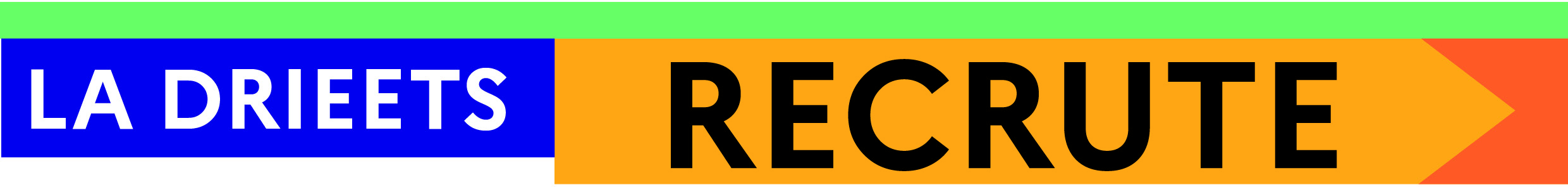 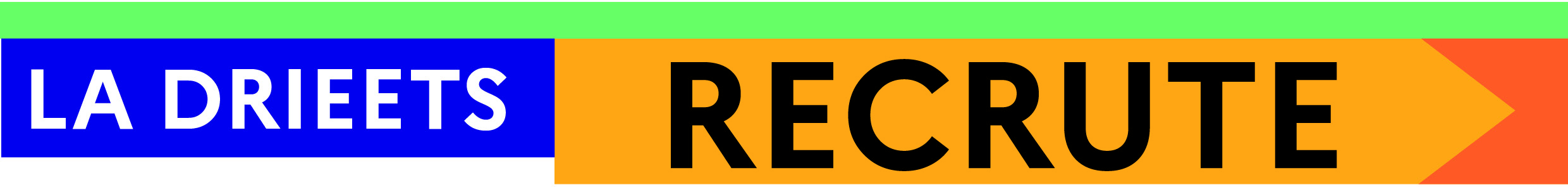 Adjoint(e) du chef de service prévention et qualité de vie au travailVos missionsEn tant que correspondant(e) régional(e) action sociale :Programmer le budget régional de l'action sociale ;Animer le réseau des chargés d'appui locaux prévention et QVT pour tous les sujets liés à l'action sociale ;Animer le réseau des acteurs sociaux externes liés par un contrat de droit public ;Participer en tant qu'expert de l'administration aux instances de dialogue social, notamment sur les sujets d'action sociale ;Participer à la réalisation du rapport social unique de la DRIEETS.En tant que référent(e) diversité-égalité professionnelle :Elaborer et déployer la politique diversité-égalité professionnelle régionale (plan d'actions et bilan) ;Veiller à l'application de l'accord sur l’égalité de traitement et la lutte contre les discriminations.En tant que adjoint au chef du service PQVT :Assister le chef de service pour toutes questions relatives à la prévention Assurer l’intérim du chef de service en cas d'absence ou d'empêchement.Votre profilCatégorie A, si vous êtes fonctionnaireNiveau d’études minimum requis si vous êtes un agent contractuel : Bac +3 ou diplômes équivalents.Vos atouts  Vous disposez de connaissances des statuts de la fonction publique d’État et des prestations d'action sociale ;Vous avez de bonnes aptitudes à animer des équipes en interne et des partenaires en externe ;Vous possédez de réelles capacités rédactionnelles et organisationnelles ;Vous faites preuve d'autonomie et de rigueur ;Vous détenez un bon sens de l’écoute et de communication ;Vous aimez les relations et le travail en équipe ;Vous faites preuve de diplomatie et de discrétion professionnelle ;Vous êtes reconnu(e) pour votre capacité d'initiative, votre énergie, et avez le sens de l'innovation ;Vous êtes à l'aise avec les outils informatiques en vigueur (bureautiques et métiers (PEPS, BALAE...)CandidatureLe poste est disponible à partir de 1er janvier 2023. Si vous n’êtes pas fonctionnaire : CDD de 3 ans avec une rémunération comprise entre  35 000  et 42 000 euros bruts annuels suivant votre expérience.➔ Pour plus d’information ou pour postuler:  isabelle.dalu@drieets.gouv.fr   DRIEETS-IDF.Recrutement@drieets.gouv.frQui sommes nousService déconcentré de l’Etat, la DRIEETS et ses 1 200 agents mettent en œuvre les politiques publiques dans le domaine économique, de l’emploi, du travail et des solidarités en Île-de-France.Que proposons-nousLocalisée à Porte d’Aubervilliers, la DRIEETS a son siège sur le site « Le Millénaire » (restaurants d’entreprises à 200m, parkings privés et sécurisés, local vélo sécurisé, salles de sport à abonnement réduit, conciergerie, centre commercial…). Bien desservi par les transports publics et les pistes cyclables (métro 7 et 12, RER B et E, navette privative (bus), navette fluviale, tram T3bis, bus 45, 239...), le site du Millénaire accueille, outre la DRIEETS, d’autres administrations telles que les services centraux du Ministère de la Justice et de grandes entreprises du secteur privé telles que BNP Paris Paribas, les Ateliers Chanel et le siège social de Veolia.Des engagements forts en matière de diversité et d’égalité professionnelle ;47 jours de congés/RTT – télétravail possible jusqu’à 3 jours par semaine ;Une action sociale de grande qualité